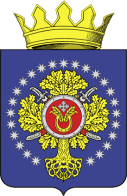 УРЮПИНСКИЙ МУНИЦИПАЛЬНЫЙ РАЙОНВОЛГОГРАДСКОЙ ОБЛАСТИУРЮПИНСКАЯ  РАЙОННАЯ  ДУМАР  Е  Ш  Е  Н  И  Е 12 октября 2020 года	                    № 150О внесении изменений в решение Урюпинской районной Думы от 24 июля 2020 года № 10/120 «О согласии Урюпинской районной Думы на безвозмездную передачу муниципального имущества из муниципальной собственности Урюпинского муниципального района в муниципальную собственность Дубовского сельского поселения Урюпинского муниципального района Волгоградской области»Рассмотрев обращение исполняющего полномочия главы Урюпинского муниципального района А.Ю. Максимова от 06 октября 2020 года № 03-0128/867 о внесении изменений в решение Урюпинской районной Думы от 24 июля 2020 года № 10/120 «О согласии Урюпинской районной Думы на безвозмездную передачу муниципального имущества из муниципальной собственности Урюпинского муниципального района в муниципальную собственность Дубовского сельского поселения Урюпинского муниципального района Волгоградской области», в соответствии с Федеральным законом от 6 октября 2003 года №131-ФЗ «Об общих принципах организации местного самоуправления в Российской Федерации», законом Волгоградской области от 28 ноября 2014 года №156-ОД «О закреплении отдельных вопросов местного значения за сельскими поселениями в Волгоградской области», подпунктом 5 пункта 1 статьи 6 Положения о порядке управления и распоряжения имуществом, находящимся в собственности Урюпинского муниципального района Волгоградской области, утвержденного решением Урюпинской районной Думы от 27 марта 2015 года № 9/80, Урюпинская районная Дума РЕШИЛА:        1. Пункт 1 решения Урюпинской районной Думы от 24 июля 2020 года       № 10/120 изложить в следующей редакции:        «1. Дать согласие администрации Урюпинского муниципального района на безвозмездную передачу из муниципальной собственности Урюпинского муниципального района в муниципальную собственность Дубовского сельского поселения Урюпинского муниципального района Волгоградской области следующего имущества:2. Настоящее решение вступает в силу с даты его принятия.    Председатель Урюпинской районной Думы                                                     Т.Е. Матыкина № п/пПолное наименование организацииАдрес места нахождения организации, ИНН организацииНаименование имуществаАдрес места нахождения имуществаИндивидуализирующие характеристики имущества1Обогреватель маслянный  Комфорт С-55 11 сек.Волгоградская обл., Урюпинский р-н, х.Дубовский7 300,002Стеллаж односторонний (2 шт.)Волгоградская обл., Урюпинский р-н, х.Дубовский7 700,003стеллажи (2 шт.)Волгоградская обл., Урюпинский р-н, х.Дубовский202,004Стол компьютерныйВолгоградская обл., Урюпинский р-н, х.Дубовский5 000,005Большая российская энциклопедия том 17-35 (21 шт.)Волгоградская обл., Урюпинский р-н, х.ДубовскийБалансовая (первоначальная) стоимость 35 395,35 руб.6Православная  энциклопедия (1 шт.)Волгоградская обл., Урюпинский р-н, х.ДубовскийБалансовая (первоначальная) стоимость 750,00 руб.7Православная энциклопедия том 24-51(8 шт)Волгоградская обл., Урюпинский р-н, х.ДубовскийБалансовая (первоначальная) стоимость 7 040,00 руб.8Журнал  "Никто не забыт, ничто не забыто". Воспоминания участников Великой Отечественной войны. (1 шт.)Волгоградская обл., Урюпинский р-н, х.ДубовскийБалансовая (первоначальная) стоимость 800,00 руб.9Сборник "Реки, озера и водоемы Урюпинского района"Волгоградская обл., Урюпинский р-н, х.ДубовскийБалансовая (первоначальная) стоимость 1 538,00 руб.10Хрестоматия по сольному пению казачьих песенВолгоградская обл., Урюпинский р-н, х.ДубовскийБалансовая (первоначальная) стоимость 350,00 руб.11Книги (причины, профилактика правонарушений) 2018 г.Волгоградская обл., Урюпинский р-н, х.ДубовскийБалансовая (первоначальная) стоимость 555,55 руб.12Художественная литература (9 шт.)Волгоградская обл., Урюпинский р-н, х.ДубовскийБалансовая (первоначальная) стоимость 173 104,99 руб.13Журнал "Никто не забыт, ничто не забыто". Воспоминания участников  Великой Отечественной войны.Волгоградская обл., Урюпинский р-н, х.ДубовскийБалансовая (первоначальная) стоимость 909,09 руб.14Книги (выявление, профилактика, лечение наркомании) 2018 г.Волгоградская обл., Урюпинский р-н, х.ДубовскийБалансовая (первоначальная) стоимость 258,06 руб.15Художественная литература (6 шт.)Волгоградская обл., Урюпинский р-н, х.ДубовскийБалансовая (первоначальная) стоимость 105 741,06 руб.16сервис чайный на 6пВолгоградская обл., Урюпинский р-н, х.ПровоторовскийБалансовая (первоначальная) стоимость 930,00 руб.17Монитор 19 "LGВолгоградская обл., Урюпинский р-н, х.ДубовскийБалансовая (первоначальная) стоимость 5572 руб.18Монитор 19 "LGВолгоградская обл., Урюпинский р-н, х.ДубовскийБалансовая (первоначальная) стоимость 5572 руб.19МФУ Oki МВ260Волгоградская обл., Урюпинский р-н, х.ДубовскийБалансовая (первоначальная) стоимость 6268,5 руб.20системный блок iRU Ergo CorpВолгоградская обл., Урюпинский р-н, х.ДубовскийБалансовая (первоначальная) стоимость 14129 руб.21системный блок iRU Ergo CorpВолгоградская обл., Урюпинский р-н, х.ДубовскийБалансовая (первоначальная) стоимость 14129 руб.22фотоаппарат Samsung Digimax S860Волгоградская обл., Урюпинский р-н, х.ДубовскийБалансовая (первоначальная) стоимость 6339 руб.